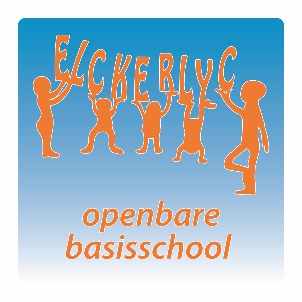 Open dag OBS Elckerlyc RoelofarendsveenWordt uw kind volgend schooljaar 4 jaar en bent u op zoek naar een gezellige basisschool?Wij organiseren weer een open dag waarbij u kennis kunt maken met onze school.Op dinsdag 14 februari van 14.30 tot 18.00 staan de deuren voor u open, U bent van harte welkom!Wanneer het voor u deze dag niet mogelijk is om langs te komen kunt u altijd een afspraak maken voor een kennismakingsgesprek.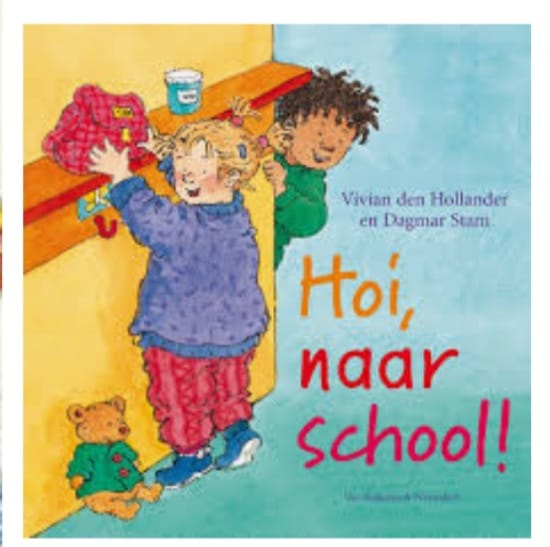 